Grafik wolnych torów na basenie w SP 10 w Szczecinie – grafik może ulegać zmianie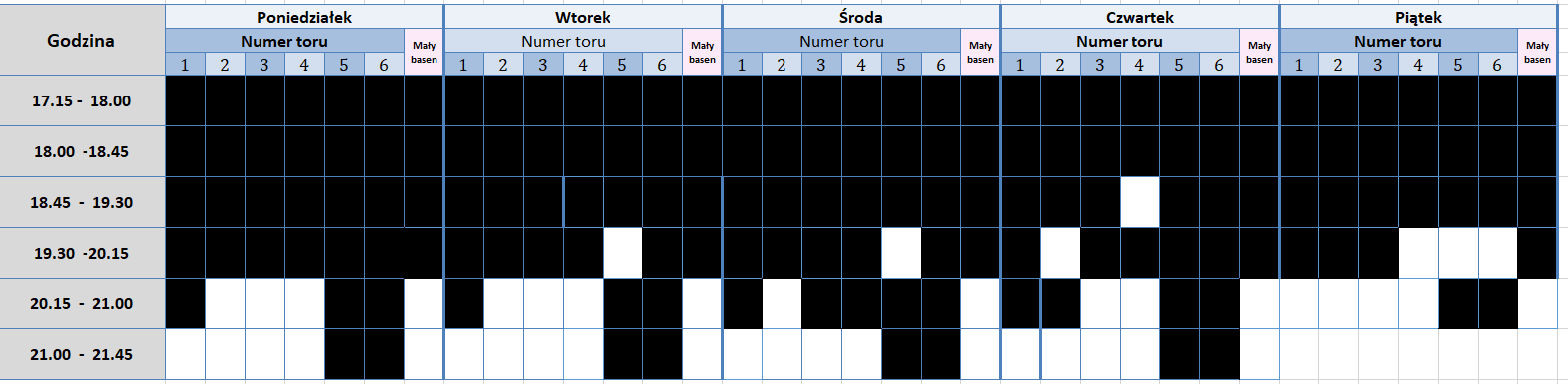 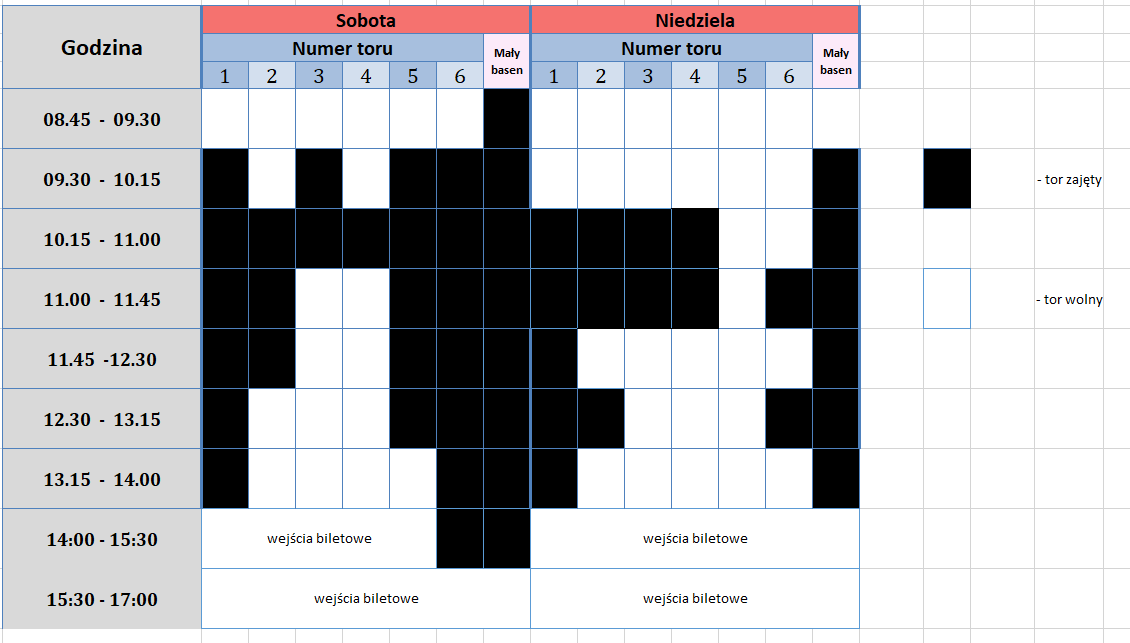 